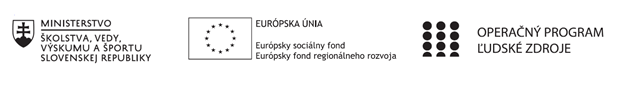 Správa o činnosti pedagogického klubu Príloha správy o činnosti pedagogického klubu              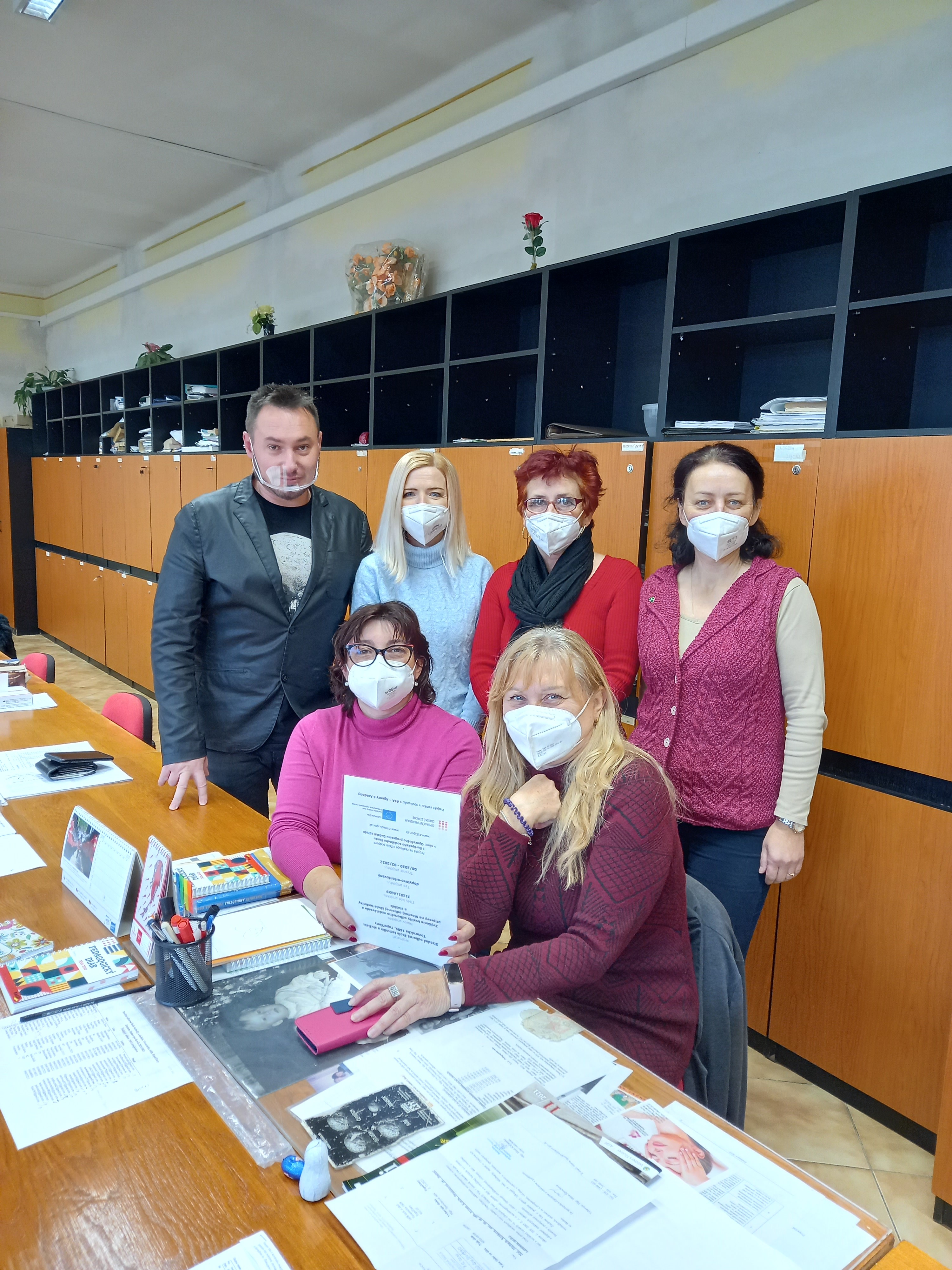 PREZENČNÁ LISTINAMiesto konania stretnutia: SOŠ TaS TopoľčanyDátum konania stretnutia: 07.12.2021Trvanie stretnutia: od 14:00 hod do 16:00hod	Zoznam účastníkov/členov pedagogického klubu:Meno prizvaných odborníkov/iných účastníkov, ktorí nie sú členmi pedagogického klubu  a podpis/y:Prioritná osVzdelávanieŠpecifický cieľ1.1.1 Zvýšiť inkluzívnosť a rovnaký prístup ku kvalitnému vzdelávaniu a zlepšiť výsledky a kompetencie detí a žiakovPrijímateľStredná odborná škola techniky a služieb, Tovarnícka 1609, TopoľčanyNázov projektuZvýšenie kvality odborného vzdelávania a prípravy na Strednej odbornej škole techniky a služiebKód projektu  ITMS2014+312011AGX9Názov pedagogického klubu Komunikácia v cudzích jazykochDátum stretnutia  pedagogického klubu07.12.2021Miesto stretnutia  pedagogického klubuSOŠ TaS TopoľčanyMeno koordinátora pedagogického klubuMgr. Elena MartinkováOdkaz na webové sídlo zverejnenej správyhttps://sostovar.edupage.org/text/?text=text/text35&subpage=1Manažérske zhrnutie:Kľúčové slová:Ciele vyučovacej hodiny, revidovaná Bloomova taxonómia, kvalita výučby, motivácia žiakovKrátka anotácia:Pedagogický klub sa zaoberal skúsenosťami učiteľov s vyžívaním revidovanej Bloomovej taxonómie na určovanie cieľov na hodinách CUJ.V súvislosti s rozvíjaním kognitívnych kompetencií (tvorivé a kritické myslenie) počas edukačného procesu je dôležité zamerať sa na vyššie kognitívne procesy (procesy myslenia), ktoré sú vymedzené práve v Bloomovej taxonómii vzdelávacích (kognitívnych) cieľov. Tieto hierarchicky usporiadané kognitívne ciele zahŕňajú oblasť vedomostí, intelektuálnych zručností, poznávacích schopností (vnímanie, pamäť, myslenie a aj tvorivosť), ktoré majú žiaci rozvíjať a dosiahnuť prostredníctvom edukačného procesu (Turek, 2008).Najpočetnejšiu kategóriu pôvodnej Bloomovej taxonómie (znalosti) autori vyčlenili a nahradili novou dimenziou – dimenziou poznania, čím prepojili obsah vzdelávania s procesmi myslenia. Revidovaná Bloomova taxonómia sa stala dvojdimenzionálnou taxonómiou. Ďalšou zmenou je terminologická úprava a preformulovanie pôvodných názvov úrovní na činnostné slovesá, ktoré vyjadrujú proces. Treťou kľúčovou zmenou je úprava a prehodenie poradia posledných dvoch úrovní (syntéza, hodnotenie) na hodnotiť a tvoriť.Hlavné body, témy stretnutia, zhrnutie priebehu stretnutia:Oboznámenie sa s témou klubu a programom stretnutia.Téma stretnutia: Ciele vyučovacej hodinyDiskusia o správnom určovaní cieľov vo všetkých rovinách revidovanej Bloomovej taxonómie, zhodnotenie v pedagogickej činnosti vyučujúcich a vplyv správne určených cieľov na kvalitu výučby a motiváciu žiakov.Dôležitosť správne určených cieľov na kvalitu výučby a motiváciu žiakov vo výučbe CUJ v danom odbore.Uznesenie PK.Koordinátor klubu privítal členov Klubu  a oboznámil ich s témou klubu a programom stretnutia.  Poslaním Klubu bola výmena skúseností  učiteľov so správnym určovaním cieľov vo všetkých rovinách revidovanej Bloomovej taxonómie a ich vplyv na kvalitu výučby a motiváciu žiakov. Témou stretnutia  boli ciele na hodinách CUJ. V súčasnosti sa kladie veľký dôraz na to, aby ciele vyučovacej hodiny boli orientované na žiaka, aby vedel získané vedomosti využívať v praktickom živote. Jednotliví členovia PK sa podelili so svojimi skúsenosťami pri tvorbe svojich cieľov pre niektoré vyučovacie hodiny. Vyskúšali si ich tvorbu s ohľadom na činnostné slovesá zamerané na vedomosti a zručnosti žiaka.     Členovia sa zhodli na tom, že výber počtu cieľov  ovplyvňuje i faktor  počtu žiakov, ktorých má učiteľ na hodine CUJ v triede. Dôležitou úlohou učiteľa je pracovať so žiakmi tak, aby flexibilne reagoval na atmosféru a súčasnú pandemickú situáciu v danej triede, či skupinách.4.   Na základe zistených skutočností sa členovia PK dohodli, že si aj naďalej budú vymieňať       svoje skúsenosti pri stanovovaní cieľov i za pomoci vhodne zvolených foriem a metód na       hodinách CUJ.5. Členovia klubu konštatovali, že stanovenie cieľov má veľký vplyv na kvalitu výučby a motiváciu žiakov pri štúdiu CUJ .Závery a odporúčania:Využívať Bloomovú revidovanú taxonómiu na určenie cieľov na hodinách CUJVoliť pri tvorbe cieľov vhodné činnostné slovesá zamerané na činnosť žiakaVedieť si ciele nielen správne stanoviť, ale ich aj dosiahnuť vhodne zvolenými formami a metódamiPrispôsobiť ciele pre súčasnú pandemickú situáciu ako pri prezenčnej, tak i pri dištančnej online výučbe.Vypracoval (meno, priezvisko)Ing. Jana BoldišováDátum07.12.2021PodpisSchválil (meno, priezvisko)Mgr. Elena MartinkováDátum07.12.2021PodpisPrioritná os:VzdelávanieŠpecifický cieľ:1.1.1 Zvýšiť inkluzívnosť a rovnaký prístup ku kvalitnému vzdelávaniu a zlepšiť výsledky a kompetencie detí a žiakovPrijímateľ:Stredná odborná škola techniky a služieb, Tovarnícka 1609, TopoľčanyNázov projektu:Zvýšenie kvality odborného vzdelávania a prípravy na Strednej odbornej škole techniky a služiebKód ITMS projektu:312011AGX9Názov pedagogického klubu:Komunikácia v cudzích jazykochč.Meno a priezviskoPodpisInštitúcia1.Ing. Jana BoldišováSOŠ techniky a služieb, Tovarnícka 1609, Topoľčany2.Ing. Silvia LukáčováSOŠ techniky a služieb, Tovarnícka 1609, Topoľčany3.Mgr. Elena Martinková SOŠ techniky a služieb, Tovarnícka 1609, Topoľčany4. Mgr. Eva MišovýchováSOŠ techniky a služieb, Tovarnícka 1609, Topoľčany5. Mgr. Monika PerecováSOŠ techniky a služieb, Tovarnícka 1609, Topoľčany6. Mgr. Zuzana Budajová VaščákováSOŠ techniky a služieb, Tovarnícka 1609, Topoľčany7. Mgr.  Martin ŠurianskySOŠ techniky a služieb, Tovarnícka 1609, Topoľčanyč.Meno a priezviskoInštitúcia